UCHWAŁA NR II/17/24RADY MIEJSKIEJ W CZEMPINIUZ DNIA 21 maja 2024r. w sprawie wyrażenia zgody na odpłatne nabycie nieruchomości gruntowej 
w miejscowości Stary Gołębin Na podstawie art. 18 ust. 2 pkt 9 lit. a ustawy z dnia 8 marca 1990 r. o samorządzie gminnym (Dz. U. z 2024 r., poz. 609) Rada Miejska w Czempiniu uchwala, co następuje:§ 1.Wyraża się zgodę na odpłatne nabycie nieruchomości gruntowej położonej w miejscowości Stary Gołębin, oznaczonej geodezyjnie jako działka nr 96/22 o pow. 0,0129 ha dla której Sąd Rejonowy w Kościanie prowadzi księgę wieczystą nr PO1K/00046144/4, przedstawionej 
na załączniku graficznym do niniejszej uchwały. § 2.Wykonanie uchwały powierza się Burmistrzowi Gminy Czempiń.§ 3.Uchwała wchodzi w życie z dniem podjęcia.UZASADNIENIEDO UCHWAŁY NR II/17/24RADY MIEJSKIEJ W CZEMPINIUZ DNIA 21 maja 2024r. Nabycie przez Gminę Czempiń nieruchomości gruntowej oznaczonej geodezyjnie jako działka o nr ewid. 96/22 obręb Stary Gołębin jest niezbędne celem poszerzenia drogi gminnej. Z wnioskiem w powyższej sprawie wystąpili obecnych współwłaścicieli przedmiotowej nieruchomości. Jak stanowi ustawa z dnia 8 marca 1990 r. o samorządzie gminnym (Dz. U. z 2024 r. poz. 609) do właściwości rady gminy należy podejmowanie uchwał w sprawach majątkowych gminy, przekraczających zakres zwykłego zarządu, w tym między innymi rada gminy postanawia o wyrażeniu zgody na nabycie nieruchomości na własność gminy.Stąd też podjęcie niniejszej uchwały jest w pełni uzasadnione. ZAŁĄCZNIKDO UCHWAŁY NR II/17/24RADY MIEJSKIEJ W CZEMPINIUZ DNIA 21 maja 2024r. 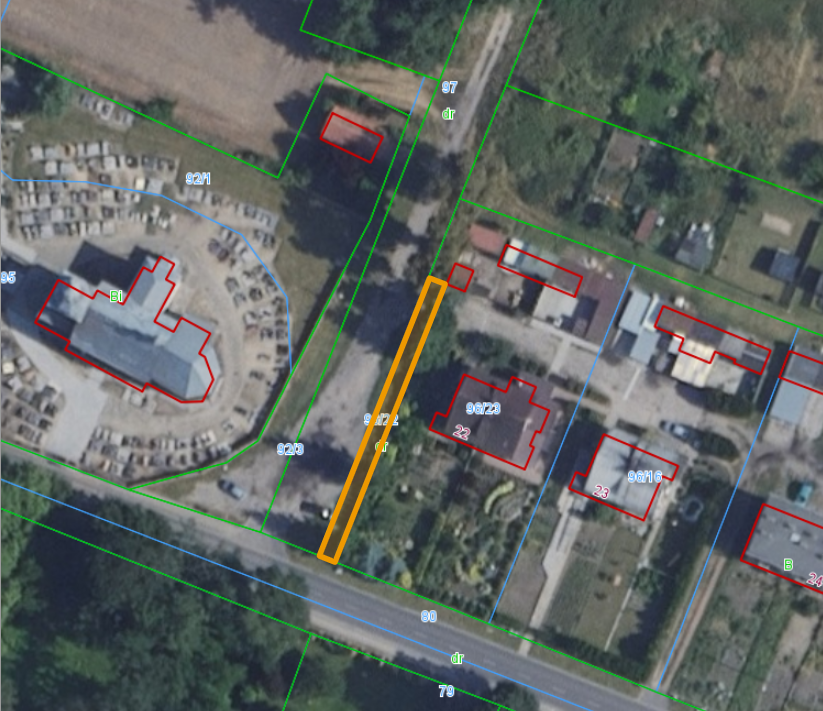 